UČNI SKLOP: Življenjepis in pripoved o življenju osebe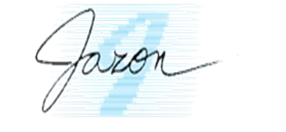 Tema: Pripoved o življenju osebeNameni učenjaVsebine oz. cilji, ki jih obravnavamo v tem sklopu, so različno zahtevni:z rdečo barvo so označene vsebine oz. cilji nižje ravni zahtevnosti,z modro so označene vsebine oz. cilji temeljne ravni zahtevnosti,z zeleno pa vsebine oz. cilji višje ravni zahtevnosti.V tem učnem sklopu boš obravnaval/a naslednje vsebine oz. cilje: Samostojno preberem in poslušam neumetnostno besedilo (pripoved o življenju osebe). Določim njegov namen ter utemeljim, po čem sem ga prepoznal/a.Določim okoliščine nastanka besedila in povem, iz katerih prvin besedila sem jih prepoznal.Strukturirano povzamem temo, podtemo, bistvene podatke in logična razmerja med njimi; pri tem smiselno uporabim ustrezen pristop (miselni vzorec/pojmovno mrežo/ preglednico/oporne točke.Obnovim sprejeto besedilo.Predstavim zgradbo prebranega besedila.Med branjem besedila si uporabljam SSKJ v knjižni in/ali elektronski obliki.S knjižnimi besedami in besednimi zvezami poimenujem bitja, predmete, dejanja, značaj … na sliki oz. fotografiji. Dane besede oz. besedne zveze iz besedila razložim s svojimi besedami in jih smiselno uporabim  v svojem besedilu. Predstavim jezikovne značilnosti prebranega besedila (pripovedi o življenju osebe).Prebrano besedilo primerjam z drugimi vrstami ter predstavim njihove podobnosti in razlike.Samostojno napišem pripoved o življenju izbrane osebe tako, da upoštevam značilnosti besedilne vrste. Napisano besedilo tudi vrednotim po naslednjih merilih tako, da si zastavim naslednja vprašanja: Je prebrano besedilo zanimivo/verodostojno/razumljivo/uporabno? Svoje mnenje utemeljim.Svoje besedilo členim na odstavke.Pri pisanju upoštevam pravopisna pravila, se izogibam nepotrebnim besednim ponovitvam.Pri pisanju izbiram besedilni vrsti ustrezne besede, besedne zveze, stavčne vzorce …Glede na povratno informacijo učitelja ali sošolca načrtujem, kako bi svoje besedilo izboljšal.Prepoznam in ovrednotim učinek pridobljenega procesnega in vsebinskega znanja, ki sem ga pridobil/a pri branju in poslušanju besedila (pripovedi o življenju osebe).Prepoznam in ovrednotim učinek pridobljenega procesnega in vsebinskega znanja, ki sem ga pridobil/a pri pisanju besedila (pripovedi o življenju osebe).Razumem navedene strokovne izraze: pripoved o življenju osebe, neumetnostno besedilo, subjektivno besedilo, časovni prislov, časovni odvisnik, prislovno določilo časa. Svoje razumevanje jezikoslovnih izrazov ponazorim s primeri iz obravnavanega besedila.Pri reševanju nalog izboljšujem svoje praktično obvladanje slovnice in pravopisa.Navodila za delo za učenca/učenko1. Preverjanje predznanjaReši naloge za ugotavljanje predznanja v i-učbeniku na povezavi https://eucbeniki.sio.si/slo9/2846/index.html na strani 166.2. Samostojno učenje (branje besedila)Nato preberi besedilo na povezavi https://eucbeniki.sio.si/slo9/2846/index1.html na strani 167.3. Samostojno učenje (razumevanje, razčlenjevanje in vrednotenje posameznih prvin besedila)4. Samostojno učenje(uporaba bralnih učnih strategij po reševanju nalog)Reši vse naloge, ki so povezane z odlomkom, in jih najdeš na povezavah: https://eucbeniki.sio.si/slo9/2846/index1.html,https://eucbeniki.sio.si/slo9/2846/index2.html,https://eucbeniki.sio.si/slo9/2846/index3.html inhttps://eucbeniki.sio.si/slo9/2846/index4.html na str. 167ꟷ170.Naloge so zasnovane tako, da lahko pravilnost svojih odgovorov preverjaš sproti.3. Samostojno učenje (razumevanje, razčlenjevanje in vrednotenje posameznih prvin besedila)4. Samostojno učenje(uporaba bralnih učnih strategij po reševanju nalog)Po reševanju nalog v i-učbeniku si v zvezek za slovenščino napiši povzetek bistvenih vsebin te snovi (npr. v obliki miselnega vzorca, preglednice, po opornih točkah ipd.); pomagaj si s povezavo https://eucbeniki.sio.si/slo9/2846/index5.html na str. 171.Nato povzetek skeniraj in ga oddaj v tisto spletno učno okolje, za katerega sta se dogovorila z učiteljem/učiteljico slovenščine.5. Samostojno učenje(pisno sporočanje za poglabljanje razumevanja besedilne vrste)Napiši pripoved o življenju osebe, ki se ti zdi zanimiva.  Namige najdeš na povezavi https://eucbeniki.sio.si/slo9/2846/index8.html (glej 15. in 16. nalogo) na str. 174.Nato svoje sestavke oddaj v tisto spletno učno okolje, za katerega sta se dogovorila z učiteljem/učiteljico slovenščine.6. Preverjanje znanjaPo obravnavani učni snovi tega učnega sklopa preveri svoje znanje tako, da rešiš še naloge v  razdelku Preverjanje znanja.Naloge so zasnovane tako, da lahko pravilnost svojih odgovorov preverjaš sproti.7. Samovrednotenje in načrtovanje učenja za izboljšanje učnih dosežkovPo obravnavani učni snovi tega učnega sklopa presodi, kako ti je šlo: reši razdelek Samovrednotenje znanja (semafor). Po potrebi načrtuj, katero znanje bi rad izboljšal/a, in kako. Tudi ta dokument oddaj v tisto spletno učno okolje, za katerega sta se dogovorila z učiteljem/učiteljico slovenščine. 